ЧЕРКАСЬКА ОБЛАСНА РАДАР І Ш Е Н Н Я06.03.2020 										№ 36-10/VIIПро зміну найменуванняКОМУНАЛЬНОГО ЗАКЛАДУ"СМІЛЯНСЬКА СПЕЦІАЛЬНАЗАГАЛЬНООСВІТНЯШКОЛА-ІНТЕРНАТ І-ІІ СТУПЕНІВЧЕРКАСЬКОЇ ОБЛАСНОЇ РАДИ"Відповідно до пункту 20 частини першої статті 43 Закону України
"Про місцеве самоврядування в Україні", статті 16 та пункту 2
частини четвертої статті 17 Закону України "Про державну реєстрацію юридичних осіб, фізичних осіб-підприємців та громадських формувань", частини другої статті 9 Закону України "Про загальну середню освіту", враховуючи підпункт "а" пункту 2 частини першої статті 90 Бюджетного кодексу України, лист Департаменту освіти і науки Черкаської обласної державної адміністрації від 28.01.2020 № 02/11-02/220, обласна рада
в и р і ш и л а:1. Змінити найменування юридичної особи КОМУНАЛЬНИЙ ЗАКЛАД "СМІЛЯНСЬКА СПЕЦІАЛЬНА ЗАГАЛЬНООСВІТНЯ ШКОЛА-ІНТЕРНАТ
І-ІІ СТУПЕНІВ ЧЕРКАСЬКОЇ ОБЛАСНОЇ РАДИ" (ідентифікаційний код юридичної особи 21378777) на КОМУНАЛЬНИЙ ЗАКЛАД "СМІЛЯНСЬКА СПЕЦІАЛЬНА ШКОЛА ЧЕРКАСЬКОЇ ОБЛАСНОЇ РАДИ".2. Установити, що КОМУНАЛЬНИЙ ЗАКЛАД "СМІЛЯНСЬКА СПЕЦІАЛЬНА ШКОЛА ЧЕРКАСЬКОЇ ОБЛАСНОЇ РАДИ" є правонаступником прав та обов’язків КОМУНАЛЬНОГО ЗАКЛАДУ "СМІЛЯНСЬКА СПЕЦІАЛЬНА ЗАГАЛЬНООСВІТНЯ ШКОЛА-ІНТЕРНАТ
І-ІІ СТУПЕНІВ ЧЕРКАСЬКОЇ ОБЛАСНОЇ РАДИ".3. Контроль за виконанням рішення покласти на постійну комісію обласної ради з питань комунальної власності, підприємництва та регуляторної політики.Голова		А. ПІДГОРНИЙ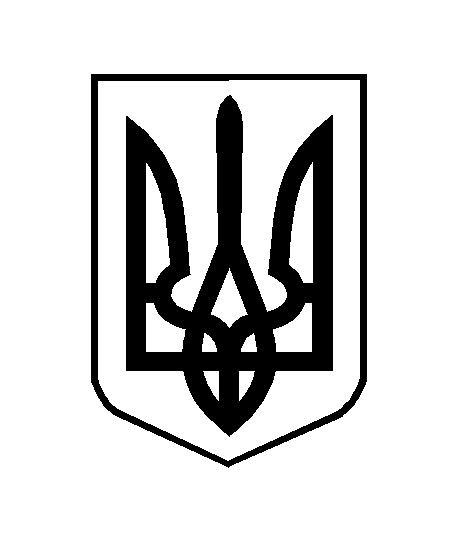 